Saint BarthelemySaint BarthelemySaint BarthelemyOctober 2026October 2026October 2026October 2026SundayMondayTuesdayWednesdayThursdayFridaySaturday12345678910Abolition of Slavery111213141516171819202122232425262728293031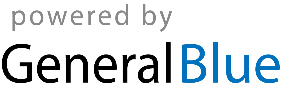 